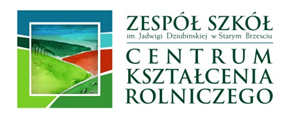 Zestaw podręczników obowiązujących w roku szkolnym 2020/2021Klasa: II  Technikumzawód:  technik żywienia i usług gastronomicznychLp.Przedmiot nauczaniaTytuł podręcznikaAutorWydawnictwo 
i rok wydania1J. polskiPonad słowami, klasa 2 część 1 i 2, podręcznik do kształcenia literackiego i kulturowego, 
zakres podstawowy i rozszerzonyAnna Równy, Małgorzata ChmielNowa Era2J. niemieckiFokus 2Anna Kryczyńska-PhamWSiP3J. angielskiSemestr I - kontynuacja podręcznika z klasy I Matura Prime Time poziom ELEMENTARY + ćwiczenieSemestr II - Matura Prime Time
poziom PRE-INTERMEDIATE + ćwiczenieVirginia Evans, Jenny DooleyExpress Publishing, 2011/20144HistoriaPoznać przeszłość. Wiek XX.S. Roszak, J. KłaczkówNowa Era 20125Wiedza o kulturze„Spotkania z kulturą” 
Podręcznik do wiedzy o kulturze dla liceum i technikumM. Bokiniec, Ba. Forysiewicz, J. Michałowski, N. Mrozkowiak-Nastrożna, G. Nazaruk, M. Sacha, G. ŚwiętochowskaNowa Era6MatematykaMATeMAtyka cz. 1 i 2 (II semestr)
Zakres rozszerzony 
Podręcznik dla szkół ponadgimnazjalnychW. Babiański, L. Chańko, D. PonczekNowa Era7Geografia rozszerzonaOblicza geografii 1. Podręcznik dla liceum ogólnokształcącego i technikum. Zakres rozszerzonyRoman Malarz, Marek WięckowskiNowa Era, 20128Historia i społeczeństwoPoznać przeszłość. Ojczysty Panteon i ojczyste spory. Tomasz MaćkowskiNowa Era9Podejmowanie i prowadzenie działalności gospodarczejPodejmowanie i prowadzenie działalności gospodarczejJacek MusiałkiewiczEkonomik 10Organizacja usług gastronomicznychOrganizacja żywienia i usług gastronomicznych cz. 2Joanna Duda, Sebastian Krzywda, Marzanna ZienkiewiczWSiP, 201911Technologia gastronomicznaSporządzanie potraw i napojów cz. 2Anna Kmiołek- GizaraWSIP, 201912Zasady żywieniaOrganizacja żywienia i usług gastronomicznych. Zasady żywienia cz. 1Beata Przygoda, Hanna Kunachowicz, Irena Nadolna, Beata Sińska, Halina TurlejskaWSiP, 201913Obsługa konsumentaOrganizacja żywienia i usług gastronomicznych cz. 2Joanna Duda, Sebastian Krzywda, Marzanna ZienkiewiczWSiP, 201914Zajęcia praktyczne – technologia gastronomicznaSporządzanie potraw i napojów cz.2Anna Kmiołek-GizaraWSIP, 201915ReligiaMoje miejsce w świecieKs. Jan Szpet i Danuta Jackowiak;Św. Wojciech